АГАВА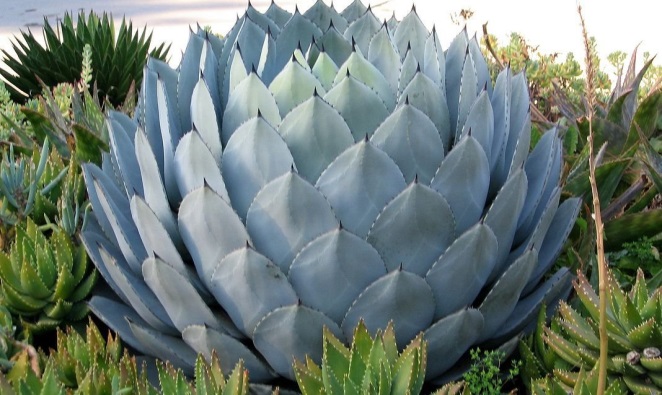 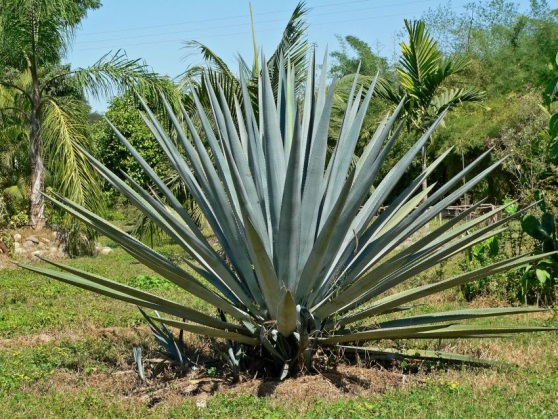 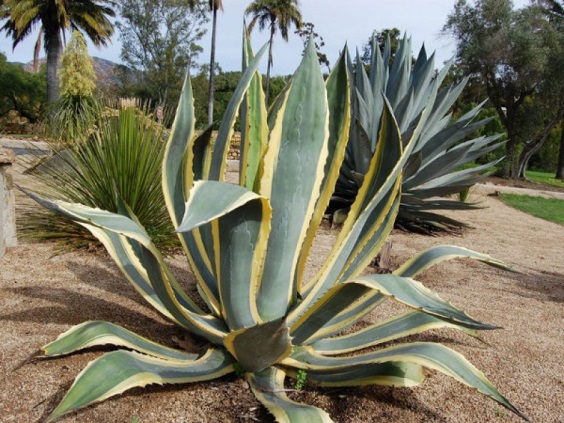 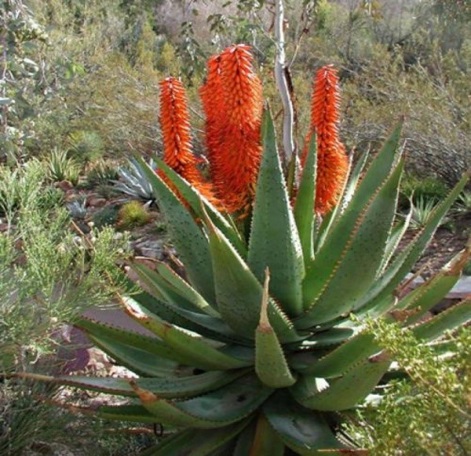 Агава - это вариация суккулента, который произрастает в засушливых районах, как правило, в горах.Стебель укороченный, с розеткой крупных листьев, у многих видов они мясистые и колючие.Цветёт на 6—15-м году (редко позже), образуя цветонос (высотой до 12 м) с большим числом (до 17 тысяч) цветков; после созревания плодов надземная часть растения отмирает, а у ряда видов от корневищ отрастают новые растения.Большинство видов агавы произрастают в дикой природе в высокогорных районах Мексики и прилегающих регионах. В Европу агава завезена вскоре после открытия Америки; наиболее распространена Агава американская (Agave americana L.), культивируемая как декоративное растение в Средиземноморье. Культивируется в парках Черноморского побережья Кавказа и Южного берега Крыма.Из листьев многих видов агавы изготавливают канаты, верёвки, шпагат, половики, упаковочные и другие грубые ткани; из отходов производят бумагу, главным образом обёрточную. Многие части агавы съедобны: листья, цветы, сердцевина и сок употребляют в пищу.Из некоторых видов агавы делают сладкий сироп, похожий по консистенции на мёд. Тяжёлые и крупные стрелки, которые агава выбрасывает перед цветением, жарят и употребляют в пищу.Корни некоторых агав в Мексике применяют в медицине.Виды агавы:АмериканскаяФункаНитесноваяАгава королевы ВикторииКартофелевиднаяСжатаяВопросы: Что такое агава?Где растет агава?Что изготавливают из листьев?Что делают из сока агавы?Какие бывают виды агавы?